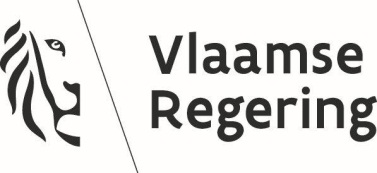 Besluit van de Vlaamse Regering tot regeling van de werking van de Mobiliteitsraad van VlaanderenDE VLAAMSE REGERING,Gelet op de bijzondere wet van 8 augustus 1980 tot hervorming der instellingen, artikel 20, gewijzigd bij de bijzondere wet van 16 juli 1993;Gelet op het decreet van 7 juli 2006 houdende de oprichting van de Mobiliteitsraad van Vlaanderen, artikel 10, derde lid, 6° en 7°, artikel 11, tweede lid, 2°, artikel 12, tweede lid, 2°, artikel 13, §1, tweede lid, §2 en §3, artikel 14 en artikel 15, §1, vierde lid, vervangen bij het decreet van 21 december 2018;Gelet op het Bestuursdecreet van 7 december 2018, artikel III.57;Gelet op het besluit van de Vlaamse Regering van 29 september 2006 tot oprichting van het secretariaat van de MORA en tot inwerkingtreding van het decreet van 7 juli 2006 houdende de oprichting van de Mobiliteitsraad van Vlaanderen;Gelet op het besluit van de Vlaamse Regering van 24 november 2006 tot regeling van de werking van de Mobiliteitsraad van Vlaanderen;Gelet op het advies van de Inspectie van Financiën, gegeven op15 februari 2019;Gelet op advies 65.528/3van de Raad van State, gegeven op 27 maart 2019, met toepassing van artikel 84, §1, eerste lid, 2°, van de wetten op de Raad van State, gecoördineerd op 12 januari 1973;Op voorstel van de Vlaamse minister van Mobiliteit, Openbare Werken, Vlaamse Rand, Toerisme en Dierenwelzijn;Na beraadslaging,BESLUIT:Hoofdstuk 1. DefinitiesArtikel 1. In dit besluit wordt verstaan onder:decreet van 7 juli 2006: het decreet van 7 juli 2006 houdende de oprichting van de Mobiliteitsraad van Vlaanderen;minister: de Vlaamse minister, bevoegd voor het mobiliteitsbeleid, de openbare werken en het vervoer, de Vlaamse minister, bevoegd voor het vervoer van mindervaliden, en de Vlaamse minister, bevoegd voor het verkeersveiligheidsbeleid;MORA: de Mobiliteitsraad van Vlaanderen, opgericht bij het decreet van 7 juli 2006;SERV: de Sociaal-Economische Raad van Vlaanderen, opgericht bij het decreet van 7 mei 2004 inzake de Sociaal-Economische Raad van Vlaanderen.Hoofdstuk 2. Procedure tot aanwijzing van de leden van de Algemene MobiliteitsraadArt. 2. De SERV draagt voor de interprofessionele sociale partners twaalf kandidaten voor, zes mannen en zes vrouwen, zowel voor de effectieve als voor de plaatsvervangende leden van de Algemene Mobiliteitsraad. 	De Vereniging van Vlaamse Steden en Gemeenten en de Vereniging van de Vlaamse Provincies dragen elk twee kandidaten voor, één man en één vrouw, zowel voor het effectieve als het plaatsvervangende lid van de Algemene Mobiliteitsraad. 	De havenbedrijven, vermeld in artikel 2, 1°, van het decreet van 2 maart 1999 houdende het beleid en het beheer van de zeehavens, dragen samen twee kandidaten voor, één man en één vrouw, zowel voor het effectieve als het plaatsvervangende lid van de Algemene Mobiliteitsraad. 	Uit de voordrachten, vermeld in het eerste tot en met het derde lid, benoemt de Vlaamse Regering de effectieve en de plaatsvervangende leden, vermeld in artikel 10, derde lid, 2° tot en met 5°, van het decreet van 7 juli 2006. Art. 3. De minister lanceert een oproep tot bekendmaking van de kandidaten namens de mobiliteitsverenigingen.	In het eerste lid wordt verstaan onder mobiliteitsverenigingen: de mobiliteitsverenigingen, vermeld in artikel 2, 1°, van het decreet van 13 februari 2004 tot vaststelling van de algemene regels inzake de erkenning en basissubsidiëring van mobiliteitsverenigingen en koepels van verenigingen en de subsidiëring van mobiliteitsprojecten.	De oproep wordt bekendgemaakt in het Belgisch Staatsblad, op de website van de Vlaamse overheid en op de website van de MORA. 	De kandidaturen worden uiterlijk binnen een maand nadat de oproep in het Belgisch Staatsblad bekendgemaakt is, ingediend bij het secretariaat van de MORA.	Uit de kandidaturen, vermeld in het vierde lid, benoemt de Vlaamse Regering de vier effectieve en de vier plaatsvervangende leden, vermeld in artikel 10, derde lid, 6°, van het decreet van 7 juli 2006. Art. 4. De minister lanceert een oproep tot bekendmaking van de kandidaten namens organisaties met uitzonderlijke expertise op het vlak van mobiliteit en innovatie.	In het eerste lid wordt verstaan onder organisaties met uitzonderlijke expertise op het vlak van mobiliteit en innovatie: de organisaties waarvan de werking gericht is op innovatie in de transport- of mobiliteitssector. De expertise van de organisaties kan betrekking hebben op informatie- en communicatietechnologie, innovatieve systemen, diensten, voertuigen of infrastructuur.	De oproep wordt bekendgemaakt in het Belgisch Staatsblad, op de website van de Vlaamse overheid en op de website van de MORA.	De kandidaturen worden uiterlijk binnen een maand nadat de oproep in het Belgisch Staatsblad bekendgemaakt is, ingediend bij het secretariaat van de MORA.	Uit de kandidaturen, vermeld in het vierde lid, benoemt de Vlaamse Regering een vertegenwoordiger als vermeld in artikel 10, derde lid, 7°, van het decreet van 7 juli 2006. 	De Vlaamse Regering kan uit de kandidaturen, vermeld in het vierde lid, een reservelijst met maximaal twee leden opstellen. De eerstvolgende op die lijst wordt aangewezen als vertegenwoordiger als vermeld in artikel 10, derde lid, 7°, van het decreet van 7 juli 2006, als de vertegenwoordiger, vermeld in het vijfde lid, zijn ontslag aanbiedt.Hoofdstuk 3. Procedure tot aanwijzing van de leden van de commissie Goederenvervoer, Logistiek en Internationale knooppuntenArt. 5. De SERV draagt twintig kandidaten van de sectorale sociale partners voor, tien mannen en tien vrouwen, zowel voor de effectieve als voor de plaatsvervangende leden, vermeld in artikel 11, tweede lid, 1°, van het decreet van 7 juli 2006.	Uit de voordrachten, vermeld in het eerste lid, benoemt de Vlaamse Regering de effectieve leden en de plaatsvervangende leden, vermeld in artikel 11, tweede lid, 1°, van het decreet van 7 juli 2006.Art. 6. De minister lanceert een oproep tot bekendmaking van de kandidaten namens de middenveldverenigingen en operatoren van goederenvervoer die actief zijn in het domein van de havens, luchthavens, goederenmobiliteit of logistiek en in de aangelegenheden waarop het beleidsdomein Mobiliteit en Openbare Werken betrekking heeft.	De oproep richt zich enerzijds tot de middenveldverenigingen. Dat zijn ledenverenigingen die als kerntaak hebben om duurzaam vervoer en mobiliteit te bevorderen en die actief zijn in een of meer vervoersmodi.	Anderzijds richt de oproep zich tot de operatoren van goederenvervoer die actief zijn in Vlaanderen op het domein van het beheer en de exploitatie van de Vlaamse havens, luchthavens en spoorinfrastructuur, en tot de spoorweg-, luchthaven- en binnenvaartoperatoren.	De verenigingen, vermeld in het tweede lid, of de operatoren, vermeld in het derde lid, behoren niet tot de sectorale sociale partners, vermeld in artikel 5.	De oproep wordt bekendgemaakt in het Belgisch Staatsblad, op de website van de Vlaamse overheid en op de website van de MORA.	De kandidaturen worden uiterlijk binnen een maand nadat de oproep in het Belgisch Staatsblad bekendgemaakt is, ingediend bij het secretariaat van de MORA.	Uit de kandidaturen, vermeld in het zesde lid, benoemt de Vlaamse Regering de elf vertegenwoordigers en de elf plaatsvervangers, vermeld in artikel 11, tweede lid, 2°, van het decreet van 7 juli 2006.Art. 7. De minister lanceert een oproep tot bekendmaking van de kandidaten namens organisaties met een uitzonderlijke expertise in het domein van de havens, luchthavens, goederenmobiliteit of logistiek.	De oproep wordt bekendgemaakt in het Belgisch Staatsblad, op de website van de Vlaamse overheid en op de website van de MORA. 	De kandidaturen worden uiterlijk een maand nadat de oproep in het Belgisch Staatsblad bekendgemaakt is, ingediend bij het secretariaat van de MORA.	Uit de kandidaturen, vermeld in het derde lid, benoemt de Vlaamse Regering de twee vertegenwoordigers, vermeld in artikel 11, tweede lid, 3°, van het decreet van 7 juli 2006. 	De Vlaamse Regering kan uit de kandidaturen, vermeld in het derde lid, een reservelijst met maximaal vier leden opstellen. De eerstvolgende op die lijst wordt aangewezen als vertegenwoordiger als vermeld in artikel 11, tweede lid, 3°, van het decreet van 7 juli 2006, als de vertegenwoordiger, vermeld in het vierde lid, zijn ontslag aanbiedt. Art. 8. De minister lanceert een oproep tot deskundigen met expertise op het vlak van goederenmobiliteit, logistiek en innovatie. 	De oproep wordt bekendgemaakt in het Belgisch Staatsblad, op de website van de Vlaamse overheid en op de website van de MORA. 	De kandidaturen worden uiterlijk binnen een maand nadat de oproep in het Belgisch Staatsblad bekendgemaakt is, ingediend bij het secretariaat van de MORA.	Uit de kandidaturen, vermeld in het derde lid, benoemt de Vlaamse Regering de twee deskundigen, vermeld in artikel 11, tweede lid, 4°, van het decreet van 7 juli 2006. 	De Vlaamse Regering kan uit de kandidaturen, vermeld in het derde lid, een reservelijst met maximaal vier deskundigen samenstellen. De eerstvolgende op die lijst wordt aangewezen als deskundige als vermeld in artikel 11, tweede lid, 4°, van het decreet van 7 juli 2006, als de deskundige, vermeld in het vierde lid, zijn ontslag aanbiedt. Hoofdstuk 4. Procedure tot aanwijzing van de leden van de commissie PersonenmobiliteitArt. 9. De SERV draagt twintig kandidaten van de sectorale sociale partners voor, tien mannen en tien vrouwen, zowel voor de effectieve als voor de plaatsvervangende leden, vermeld in artikel 12, tweede lid, 1°, van het decreet van 7 juli 2006.	Uit de voordrachten, vermeld in het eerste lid, benoemt de Vlaamse Regering de voormelde effectieve leden en plaatsvervangende leden.Art. 10. De minister lanceert een oproep tot bekendmaking van de kandidaten namens de middenveldverenigingen en operatoren van personenvervoer die actief zijn in het domein van collectief vervoer of personenmobiliteit en in de aangelegenheden waarop het beleidsdomein Mobiliteit en Openbare Werken betrekking heeft.	De oproep richt zich enerzijds tot de middenveldverenigingen. Dat zijn ledenverenigingen die als kerntaak hebben duurzaam vervoer en mobiliteit te bevorderen en die actief zijn in een of meer vervoersmodi.	Anderzijds richt de oproep zich tot de operatoren van personenvervoer die actief zijn in Vlaanderen op het domein van collectief vervoer of personenmobiliteit.	De verenigingen, vermeld in het tweede lid, of de operatoren, vermeld in het derde lid, behoren niet tot de sectorale sociale partners, vermeld in artikel 9.	De oproep wordt bekendgemaakt in het Belgisch Staatsblad, op de website van de Vlaamse overheid en op de website van de MORA. 	De kandidaturen worden uiterlijk binnen een maand nadat de oproep in het Belgisch Staatsblad bekendgemaakt is, ingediend bij het secretariaat van de MORA.	Uit de kandidaturen, vermeld in het zesde lid, benoemt de Vlaamse Regering de elf vertegenwoordigers en de elf plaatsvervangers, vermeld in artikel 12, tweede lid, 2°, van het decreet van 7 juli 2006. Art. 11. De minister lanceert een oproep tot bekendmaking van de kandidaten namens organisaties met een uitzonderlijke expertise in het domein van de personenmobiliteit.	De oproep wordt bekendgemaakt in het Belgisch Staatsblad, op de website van de Vlaamse overheid en op de website van de MORA.	De kandidaturen worden uiterlijk binnen een maand nadat de oproep in het Belgisch Staatsblad bekendgemaakt is, ingediend bij het secretariaat van de MORA.	Uit de kandidaturen, vermeld in het derde lid, benoemt de Vlaamse Regering de twee vertegenwoordigers, vermeld in artikel 12, tweede lid, 3°, van het decreet van 7 juli 2006.	De Vlaamse Regering kan uit de kandidaturen, vermeld in het derde lid, een reservelijst met maximaal vier leden samenstellen. De eerstvolgende op die lijst wordt aangewezen als vertegenwoordiger als vermeld in artikel 12, tweede lid, 3°, van het decreet van 7 juli 2006, als de vertegenwoordiger, vermeld in het vierde lid, zijn ontslag aanbiedt. Art. 12. De minister lanceert een oproep tot deskundigen met expertise op het vlak van personenmobiliteit en innovatie. 	De oproep wordt bekendgemaakt in het Belgisch Staatsblad, op de website van de Vlaamse overheid en op de website van de MORA. 	De kandidaturen worden uiterlijk binnen een maand nadat de oproep in het Belgisch Staatsblad bekendgemaakt is, ingediend bij het secretariaat van de MORA.	Uit de kandidaturen, vermeld in het derde lid, benoemt de Vlaamse Regering twee deskundigen als vermeld in artikel 12, tweede lid, 4°, van het decreet van 7 juli 2006. 	De Vlaamse Regering kan uit de kandidaturen, vermeld in het derde lid, een reservelijst met maximaal vier deskundigen samenstellen. De eerstvolgende op die lijst wordt aangewezen als deskundige als vermeld in artikel 12, tweede lid, 4°, van het decreet van 7 juli 2006, als de deskundige, vermeld in het vierde lid, zijn ontslag aanbiedt.Hoofdstuk 5. Algemene bepalingen betreffende de werking van de MORAArt. 13. De procedures voor de aanwijzing van de leden van de Algemene Mobiliteitsraad, de commissie Goederenvervoer, Logistiek en Internationale Knooppunten en de commissie Personenmobiliteit worden opnieuw opgestart drie maanden voor de mandaten van de leden ervan en hun plaatsvervangers verlopen.Art. 14. De voordrachten en de kandidaturen, vermeld in dit besluit, worden met een brief of via elektronische post aan het MORA-secretariaat bezorgd.	De MORA of, na de oprichting ervan, de Algemene Mobiliteitsraad bezorgt de kandidaturen binnen dertig kalenderdagen aan de minister.	De MORA of, na de oprichting ervan, de Algemene Mobiliteitsraad reikt samen met de overdracht elementen aan om te komen tot een evenwichtige en representatieve samenstelling van de vertegenwoordigers, vermeld in artikel 6, zevende lid, en artikel 10, zevende lid.Art. 15. Aan de voorzitter van de Algemene Mobiliteitsraad, vermeld in artikel 10, vierde lid, van het decreet van 7 juli 2006, en aan de voorzitters van de commissies, vermeld in artikel 11, derde lid, en artikel 12, derde lid, van het voormelde decreet, wordt een presentiegeld en een bijkomende vergoeding toegekend. Die bedragen worden toegekend conform artikel III.57 van het Bestuursdecreet van 7 december 2018.	De bepalingen van het besluit van de Vlaamse Regering van 27 januari 1988 houdende sommige maatregelen tot harmonisatie van de toelagen en presentiegelden aan commissarissen, gemachtigden van financiën, afgevaardigden van de Vlaamse Regering, voorzitters en leden van niet-adviserende bijzondere commissies of van raden van bestuur van instellingen en ondernemingen die onder de Vlaamse Regering behoren, zijn van toepassing op de voorzitter, op het vlak van de presentiegelden en de toelagen, en op de leden van de MORA en de leden van de Commissie Goederenvervoer, Logistiek en Internationale knooppunten en de Commissie Personenmobiliteit, op het vlak van presentiegelden en vergoedingen.	Voor de toepassing van de bepalingen, vermeld in het tweede lid, is de MORA ingedeeld bij categorie III als vermeld in artikel 3, §1, c), van het voormelde besluit, en heeft de voorzitter van de Algemene Mobiliteitsraad de hoedanigheid van de personen, vermeld in artikel 1, 3°, van het voormelde besluit.	Het presentiegeld en de vergoeding voor de voorzitters van de commissies, vermeld in artikel 11, derde lid, en artikel 12, derde lid, van het decreet van 7 juli 2006, en de deskundigen, vermeld in artikel 8 en 12 van dit besluit, maken de helft uit van de presentiegelden en toelagen die toegekend zijn aan de voorzitter conform artikel 9, eerste lid, van het voormelde besluit.	Een aanvullend representatiebudget voor de voorzitter van de Algemene Mobiliteitsraad bedraagt 3900 euro per jaar. Dit representatiebudget dient ter dekking van de representatiekosten. Art. 16. Het secretariaat van de MORA is samengesteld uit minstens zeven personeelsleden van niveau A.Art. 17. De Algemene Mobiliteitsraad keurt binnen drie maanden nadat hij opgericht is, een huishoudelijk reglement goed dat de samenstelling van het dagelijks bestuur regelt, de bevoegdheden van de voorzitters en de algemene werking van de Mobiliteitsraad, met inbegrip van de samenwerking tussen de Algemene Mobiliteitsraad en de Commissies.	Het huishoudelijk reglement wordt op de website van de MORA bekendgemaakt.Art. 18. Het dagelijks bestuur van de MORA wordt voorgezeten door de voorzitter en bevat naast de voorzitters van de commissies een evenwichtige vertegenwoordiging van de leden, vermeld in artikel 10, derde lid, 2° en 6°, van het decreet van 7 juli 2006.Art. 19. Een maand na de bekendmaking van het besluit dat de leden van de MORA aanwijst, vermeld in artikel 5, tweede lid, artikel 6, zevende lid, artikel 7, vierde lid, artikel 8, vierde lid, artikel 9, tweede lid, artikel 10, zevende lid, artikel 11, vierde lid en artikel 12, vierde lid, draagt de Algemene Mobiliteitsraad aan de minister de kandidaten voor als voorzitter en vicevoorzitter van de commissie Personenmobiliteit en de commissie Goederenvervoer, Logistiek en Internationale knooppunten.Hoofdstuk 6. SlotbepalingenArt. 20. De volgende regelingen worden opgeheven:1° het besluit van de Vlaamse Regering van 29 september 2006 tot oprichting van het secretariaat van de MORA en tot inwerkingtreding van het decreet van 7 juli 2006 houdende de oprichting van de Mobiliteitsraad van Vlaanderen;2° het besluit van de Vlaamse Regering van 24 november 2006 tot regeling van de werking van de Mobiliteitsraad van Vlaanderen. Art. 21. De Vlaamse minister, bevoegd voor het mobiliteitsbeleid, de openbare werken en het vervoer, de Vlaamse minister, bevoegd voor het vervoer van mindervaliden, en de Vlaamse minister, bevoegd voor het verkeersveiligheidsbeleid, zijn, ieder wat hem of haar betreft, belast met de uitvoering van dit besluit.Brussel, ... (datum).De minister-president van de Vlaamse Regering,Geert BOURGEOISDe Vlaamse minister van Mobiliteit en Openbare Werken, Vlaamse Rand, Toerisme en Dierenwelzijn,Ben WEYTS